Background Information SheetInstructor’s Final CommentsComplete the sentences in the present continuous tense.Example)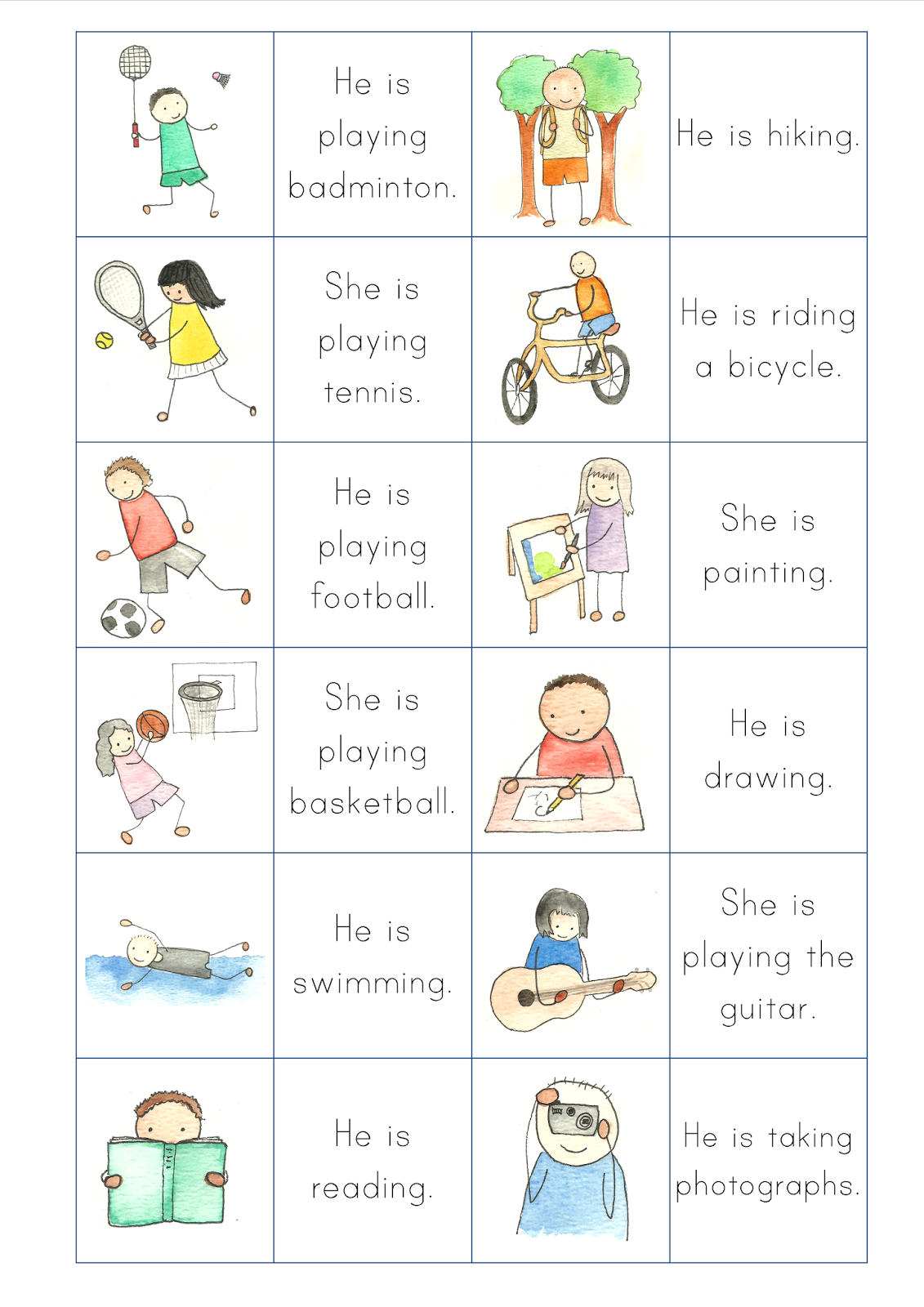 BINGO Game!!(We are…)Lemon Tree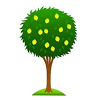 Complete the sentences in the present continuous tense.Example)Name & ClassDate & PlaceDate & PlaceLessonLessonPlanPlanTopicTopicTopicLengthLevelLevelEmma8.Feb.20178.Feb.2017GrammarGrammarPPPPPPActions for what I doActions for what I doActions for what I do35 minelementaryelementaryClass profileNumber of students: 8    Age: Adult    Nationality: KoreanMotivations: demonstrating knowledge and understandingIndividual or class hobbies and interests: like to do activitySpecial considerations: difference in understanding the tenseClass profileNumber of students: 8    Age: Adult    Nationality: KoreanMotivations: demonstrating knowledge and understandingIndividual or class hobbies and interests: like to do activitySpecial considerations: difference in understanding the tenseClass profileNumber of students: 8    Age: Adult    Nationality: KoreanMotivations: demonstrating knowledge and understandingIndividual or class hobbies and interests: like to do activitySpecial considerations: difference in understanding the tenseClass profileNumber of students: 8    Age: Adult    Nationality: KoreanMotivations: demonstrating knowledge and understandingIndividual or class hobbies and interests: like to do activitySpecial considerations: difference in understanding the tenseClass profileNumber of students: 8    Age: Adult    Nationality: KoreanMotivations: demonstrating knowledge and understandingIndividual or class hobbies and interests: like to do activitySpecial considerations: difference in understanding the tenseClass profileNumber of students: 8    Age: Adult    Nationality: KoreanMotivations: demonstrating knowledge and understandingIndividual or class hobbies and interests: like to do activitySpecial considerations: difference in understanding the tenseClass profileNumber of students: 8    Age: Adult    Nationality: KoreanMotivations: demonstrating knowledge and understandingIndividual or class hobbies and interests: like to do activitySpecial considerations: difference in understanding the tenseClass profileNumber of students: 8    Age: Adult    Nationality: KoreanMotivations: demonstrating knowledge and understandingIndividual or class hobbies and interests: like to do activitySpecial considerations: difference in understanding the tenseClass profileNumber of students: 8    Age: Adult    Nationality: KoreanMotivations: demonstrating knowledge and understandingIndividual or class hobbies and interests: like to do activitySpecial considerations: difference in understanding the tenseClass profileNumber of students: 8    Age: Adult    Nationality: KoreanMotivations: demonstrating knowledge and understandingIndividual or class hobbies and interests: like to do activitySpecial considerations: difference in understanding the tenseClass profileNumber of students: 8    Age: Adult    Nationality: KoreanMotivations: demonstrating knowledge and understandingIndividual or class hobbies and interests: like to do activitySpecial considerations: difference in understanding the tenseClass profileNumber of students: 8    Age: Adult    Nationality: KoreanMotivations: demonstrating knowledge and understandingIndividual or class hobbies and interests: like to do activitySpecial considerations: difference in understanding the tenseClass profileNumber of students: 8    Age: Adult    Nationality: KoreanMotivations: demonstrating knowledge and understandingIndividual or class hobbies and interests: like to do activitySpecial considerations: difference in understanding the tenseMain aim Students learn how to use present continuous tenseSubsidiary aims   Students practice speaking by doing discussion/singingStudents practice writing by doing activityMain aim Students learn how to use present continuous tenseSubsidiary aims   Students practice speaking by doing discussion/singingStudents practice writing by doing activityMain aim Students learn how to use present continuous tenseSubsidiary aims   Students practice speaking by doing discussion/singingStudents practice writing by doing activityMain aim Students learn how to use present continuous tenseSubsidiary aims   Students practice speaking by doing discussion/singingStudents practice writing by doing activityMain aim Students learn how to use present continuous tenseSubsidiary aims   Students practice speaking by doing discussion/singingStudents practice writing by doing activityMain aim Students learn how to use present continuous tenseSubsidiary aims   Students practice speaking by doing discussion/singingStudents practice writing by doing activityMain aim Students learn how to use present continuous tenseSubsidiary aims   Students practice speaking by doing discussion/singingStudents practice writing by doing activityMain aim Students learn how to use present continuous tenseSubsidiary aims   Students practice speaking by doing discussion/singingStudents practice writing by doing activityMain aim Students learn how to use present continuous tenseSubsidiary aims   Students practice speaking by doing discussion/singingStudents practice writing by doing activityMain aim Students learn how to use present continuous tenseSubsidiary aims   Students practice speaking by doing discussion/singingStudents practice writing by doing activityMain aim Students learn how to use present continuous tenseSubsidiary aims   Students practice speaking by doing discussion/singingStudents practice writing by doing activityMain aim Students learn how to use present continuous tenseSubsidiary aims   Students practice speaking by doing discussion/singingStudents practice writing by doing activityMain aim Students learn how to use present continuous tenseSubsidiary aims   Students practice speaking by doing discussion/singingStudents practice writing by doing activityDescription of language skills specifically used/practiced:Speaking: discussion, singingWriting: worksheets(3)Listening: songDescription of language skills specifically used/practiced:Speaking: discussion, singingWriting: worksheets(3)Listening: songDescription of language skills specifically used/practiced:Speaking: discussion, singingWriting: worksheets(3)Listening: songDescription of language skills specifically used/practiced:Speaking: discussion, singingWriting: worksheets(3)Listening: songDescription of language skills specifically used/practiced:Speaking: discussion, singingWriting: worksheets(3)Listening: songDescription of language skills specifically used/practiced:Speaking: discussion, singingWriting: worksheets(3)Listening: songDescription of language systems specifically used/practiced:GrammarFunctionDescription of language systems specifically used/practiced:GrammarFunctionDescription of language systems specifically used/practiced:GrammarFunctionDescription of language systems specifically used/practiced:GrammarFunctionDescription of language systems specifically used/practiced:GrammarFunctionDescription of language systems specifically used/practiced:GrammarFunctionDescription of language systems specifically used/practiced:GrammarFunctionAnticipated difficulties with lesson activities and classroom management:  Some students may have difficulty doing activity.Anticipated difficulties with lesson activities and classroom management:  Some students may have difficulty doing activity.Anticipated difficulties with lesson activities and classroom management:  Some students may have difficulty doing activity.Anticipated difficulties with lesson activities and classroom management:  Some students may have difficulty doing activity.Anticipated difficulties with lesson activities and classroom management:  Some students may have difficulty doing activity.Anticipated difficulties with lesson activities and classroom management:  Some students may have difficulty doing activity.Anticipated difficulties with lesson activities and classroom management:  Some students may have difficulty doing activity.Anticipated difficulties with lesson activities and classroom management:  Some students may have difficulty doing activity.Anticipated difficulties with lesson activities and classroom management:  Some students may have difficulty doing activity.Anticipated difficulties with lesson activities and classroom management:  Some students may have difficulty doing activity.Anticipated difficulties with lesson activities and classroom management:  Some students may have difficulty doing activity.Anticipated difficulties with lesson activities and classroom management:  Some students may have difficulty doing activity.Anticipated difficulties with lesson activities and classroom management:  Some students may have difficulty doing activity.How I can deal with these difficulties:   Go and help themHow I can deal with these difficulties:   Go and help themHow I can deal with these difficulties:   Go and help themHow I can deal with these difficulties:   Go and help themHow I can deal with these difficulties:   Go and help themHow I can deal with these difficulties:   Go and help themHow I can deal with these difficulties:   Go and help themHow I can deal with these difficulties:   Go and help themHow I can deal with these difficulties:   Go and help themHow I can deal with these difficulties:   Go and help themHow I can deal with these difficulties:   Go and help themHow I can deal with these difficulties:   Go and help themHow I can deal with these difficulties:   Go and help themAssumptions: (That which provides insight about your choice of material, selection of target language etc.)Some students might feel easy to the lesson.Assumptions: (That which provides insight about your choice of material, selection of target language etc.)Some students might feel easy to the lesson.Assumptions: (That which provides insight about your choice of material, selection of target language etc.)Some students might feel easy to the lesson.Assumptions: (That which provides insight about your choice of material, selection of target language etc.)Some students might feel easy to the lesson.Assumptions: (That which provides insight about your choice of material, selection of target language etc.)Some students might feel easy to the lesson.Assumptions: (That which provides insight about your choice of material, selection of target language etc.)Some students might feel easy to the lesson.Assumptions: (That which provides insight about your choice of material, selection of target language etc.)Some students might feel easy to the lesson.Assumptions: (That which provides insight about your choice of material, selection of target language etc.)Some students might feel easy to the lesson.Assumptions: (That which provides insight about your choice of material, selection of target language etc.)Some students might feel easy to the lesson.Assumptions: (That which provides insight about your choice of material, selection of target language etc.)Some students might feel easy to the lesson.Assumptions: (That which provides insight about your choice of material, selection of target language etc.)Some students might feel easy to the lesson.Assumptions: (That which provides insight about your choice of material, selection of target language etc.)Some students might feel easy to the lesson.Assumptions: (That which provides insight about your choice of material, selection of target language etc.)Some students might feel easy to the lesson.Material(s) needed: White board, Board marker, Board eraser, Worksheet 1(Q&A – 8 copies), Worksheet 2(Bingo – 8 copies), Worksheet 3(Writing lyrics – 8 copies)Material(s) needed: White board, Board marker, Board eraser, Worksheet 1(Q&A – 8 copies), Worksheet 2(Bingo – 8 copies), Worksheet 3(Writing lyrics – 8 copies)Material(s) needed: White board, Board marker, Board eraser, Worksheet 1(Q&A – 8 copies), Worksheet 2(Bingo – 8 copies), Worksheet 3(Writing lyrics – 8 copies)Material(s) needed: White board, Board marker, Board eraser, Worksheet 1(Q&A – 8 copies), Worksheet 2(Bingo – 8 copies), Worksheet 3(Writing lyrics – 8 copies)Material(s) needed: White board, Board marker, Board eraser, Worksheet 1(Q&A – 8 copies), Worksheet 2(Bingo – 8 copies), Worksheet 3(Writing lyrics – 8 copies)Material(s) needed: White board, Board marker, Board eraser, Worksheet 1(Q&A – 8 copies), Worksheet 2(Bingo – 8 copies), Worksheet 3(Writing lyrics – 8 copies)Material(s) needed: White board, Board marker, Board eraser, Worksheet 1(Q&A – 8 copies), Worksheet 2(Bingo – 8 copies), Worksheet 3(Writing lyrics – 8 copies)Material(s) needed: White board, Board marker, Board eraser, Worksheet 1(Q&A – 8 copies), Worksheet 2(Bingo – 8 copies), Worksheet 3(Writing lyrics – 8 copies)Material(s) needed: White board, Board marker, Board eraser, Worksheet 1(Q&A – 8 copies), Worksheet 2(Bingo – 8 copies), Worksheet 3(Writing lyrics – 8 copies)Material(s) needed: White board, Board marker, Board eraser, Worksheet 1(Q&A – 8 copies), Worksheet 2(Bingo – 8 copies), Worksheet 3(Writing lyrics – 8 copies)Material(s) needed: White board, Board marker, Board eraser, Worksheet 1(Q&A – 8 copies), Worksheet 2(Bingo – 8 copies), Worksheet 3(Writing lyrics – 8 copies)Material(s) needed: White board, Board marker, Board eraser, Worksheet 1(Q&A – 8 copies), Worksheet 2(Bingo – 8 copies), Worksheet 3(Writing lyrics – 8 copies)Material(s) needed: White board, Board marker, Board eraser, Worksheet 1(Q&A – 8 copies), Worksheet 2(Bingo – 8 copies), Worksheet 3(Writing lyrics – 8 copies)Checklist. Tick those included in this lesson plan (or N/A)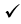 Checklist. Tick those included in this lesson plan (or N/A)Checklist. Tick those included in this lesson plan (or N/A)Checklist. Tick those included in this lesson plan (or N/A)Checklist. Tick those included in this lesson plan (or N/A)Checklist. Tick those included in this lesson plan (or N/A)Checklist. Tick those included in this lesson plan (or N/A)Checklist. Tick those included in this lesson plan (or N/A)Checklist. Tick those included in this lesson plan (or N/A)Checklist. Tick those included in this lesson plan (or N/A)Checklist. Tick those included in this lesson plan (or N/A)Checklist. Tick those included in this lesson plan (or N/A)Checklist. Tick those included in this lesson plan (or N/A)model sentences for target languagemodel sentences for target language√√concept questions for target languageconcept questions for target languageconcept questions for target languageconcept questions for target language√analysis sheet for target languageanalysis sheet for target languageanalysis sheet for target languagestages clearly titled and separatedstages clearly titled and separated√√purpose of each stage indicatedpurpose of each stage indicatedpurpose of each stage indicatedpurpose of each stage indicated√anticipated timing includedanticipated timing includedanticipated timing included√interaction pattern markedinteraction pattern marked√√a board plan (if relevant)a board plan (if relevant)a board plan (if relevant)a board plan (if relevant)√examples of all tasks usedexamples of all tasks usedexamples of all tasks used√answer sheet to all exercisesanswer sheet to all exercises√√tape scripttape scripttape scripttape script√all materials labelled and numberedall materials labelled and numberedall materials labelled and numbered√Personal aim: Students to have fun during the lesson.Personal aim: Students to have fun during the lesson.Personal aim: Students to have fun during the lesson.Personal aim: Students to have fun during the lesson.Personal aim: Students to have fun during the lesson.Personal aim: Students to have fun during the lesson.Personal aim: Students to have fun during the lesson.Personal aim: Students to have fun during the lesson.Personal aim: Students to have fun during the lesson.Personal aim: Students to have fun during the lesson.Personal aim: Students to have fun during the lesson.Personal aim: Students to have fun during the lesson.Personal aim: Students to have fun during the lesson.Stage 1:_Lead-inThe purpose of this stage is to relax both teacher and students by focusing their attention on an interesting subject and encouraging the class to share their opinions freely, thus increasing STT and participation. This stage should be used to create an appropriate situational context.InteractionTimeInstructor’s commentsGood morning everyone!(draw a clock pointing to 11 and show a book)Can anyone tell me what I do at 11 o’ clock every day?(elicit a sentence ‘I read a book at 11 o’ clock from students)Yes, you guys are correct.Now everyone look at me and describe/guess my action.(action: reading a book)(elicit a module sentence ‘I’m reading a book’ from students)(after eliciting, write the sentence on the board)T-S2 minStage 2: PresentationThe purpose of this stage is to teach the target language deductively, referring to the situational context from the lead-in. Meaning, form and pronunciation should be covered with appropriate methods such as a model sentence, CCQs, timelines, substitution tables and indication of phonology etc.InteractionTimeInstructor’s commentsⅰ. CCQ (meaning)- Is it happening now? (Yes)- Did I start the reading? (Yes)- Did I finish the reading? (No)ⅱ. timeline    past                           now                                  futureⅲ. substitution+: blue/-: red/?: green(pointing each part in the sentence ‘I am reading a book’)- Where is S/V/O?- (when dividing verb) How do you call this verb?(contraction)I am → I’m   He is → He’s   They are → They’reⅳ. Pronunciation- stress/intonation (with drill)+          reading              a book          watching            television          eating                 apples-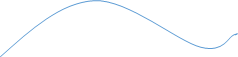             not                 a book                                  television                                  apples?    i                   a book   he                 television   they              applesT-S1 min1 min4 min2 minStage 3: Controlled PracticeThe purpose of this stage is to allow the students to accurately practice working with the target language’s form by doing easy, or controlled tasks. This helps build confidence before trying something more challenging. Students should apply the rules that were presented in a meaningful way whenever possible. Peer-checking before feedback is important in these practice stages.InteractionTimeInstructor’s commentsWell done everyone. Now what we are going to do is look at the picture and verb below.Make question sentences in present continuous and write appropriate answers.(point to an example picture)For this picture, we have to make a question sentence using the verb play.(point to substitution chart)So, the sentence would be…(make the sentence with the students)Good. Then the appropriate answer would be…(make the sentence with the students)Great. You have 1 minute to finish.Work individually.(hand out the paper)Are you all done?- Yes → Check the answer with your partner.              I’ll give you 30 seconds.-  No → I’ll give 20 seconds more.Let’s check the answer together.TSS-ST-S2 min1 min30 sec1 minStage 4: Less controlled practiceThe purpose of this stage is to allow students to practice the target language more thoughtfully, in terms of either structure manipulation, meaning, function or other aspects of language. Accuracy is checked before moving to the next stage.InteractionTimeInstructor’s commentsNow we are going to play bingo game!The title for this game is called We are…With your partner, you have to write 9 verbs to each square.You have to get 2 lines in horizontal and vertical line.When you get the same verb, you have to stand up and say the full sentence with the movement.For example when the verb was dance and people who got this verb has to stand up and start to dance saying we are dancing.When you get all 2 lines, raise your hand and say bingo!I’ll give you 1 minute to complete.ICQ- How many verbs do you have to write?- What do you say when you get all 2 lines?Ok now let’s start the game.TSS-S2 min1 min5 minStage 5:_Freer PracticeThe purpose of this stage is to allow student to practice using the target language productively in an authentic way. The focus is to encourage fluency, not accuracy, therefore errors should be monitored and only addressed if necessary. Correction should be given during the next stage.InteractionTimeInstructor’s commentsOkay guys let’s first listen to the song.(hand out the paper)(play the song until 1:34)Now on your right side you are going to complete the song by writing your own lyrics.You can also change other words if you like.After that, we are going to perform our own written song.Work in group (A,B). I’ll give you 5 minutes.ICQ- What are you going to do after writing the lyrics?- Is it okay to change other words?Done? Who wants to go first?This group, Come up!TS-SS-S2 min5 min5 minStage 6:_Wrap-upThe purpose of this stage is to end the lesson with some positive feedback about the lesson and the students’ participation. Review the main points briefly, either deductively or inductively, or perhaps during error correction. Classroom management should be considered, such are collecting worksheets, giving homework, stimulate interest in the next class or arranging the desks etc.InteractionTimeInstructor’s commentsGood job everyone. Error- Yes → While you guys were singing, I heard this sentence.(write the sentence on the board)Is it right? then let’s fix into the right one.(correct the sentence together)-  No → If there was no errorDid you all enjoy today’s lesson? What was your favourite part?(listen to each student’s answer)Good. Thank you and I’ll see you in the next class.T-S30 sec -1 minOverall strengths of this lesson (planning and teaching)Areas to work onOverall commentFor this stage of the course, your lesson today wasAbove standard    To standardBelow StandardOverall commentFor this stage of the course, your lesson today wasAbove standard    To standardBelow StandardInstructor: ……………………………   Date: …………/……………/…………   Student/s: ……………………….. .…………………………..                               Instructor: ……………………………   Date: …………/……………/…………   Student/s: ……………………….. .…………………………..                               (ride)Q: __________________________a bicycle?A: _________________________________.(play)Q: ___________________________football?A: _________________________________.(swim)Q: _________________________________?A: _________________________________.(draw)Q: __________________________a picture?A: _________________________________.I`m sitting here in the boring room 
it's just another rainy sunday afternoon 
I`m wasting my time 
I got nothing to do 
I`m hanging around 
I`m waiting for you 
But nothing ever happens and I wonder 
I`m driving around in my car 
I`m driving too fast 
I`m driving too far 
I`d like to change my point of view 
I feel so lonely 
I`m waiting for you 
But nothing ever happens and I wonder 
I wonder how I wonder why 
Yesterday you told me 
about the blue blue sky 
And all that I can see 
is just a yellow lemon-tree
I`m turning my head up and down 
I`m turning turning turning turning 
turning around 
And all that I can see 
is just a yellow lemon-tree
Sing, dah da da da da dee da da...(               ) here in the boring room 
it's just another rainy sunday afternoon 
(               ) my time 
I got nothing to do 
(               ) around 
(               ) for you 
But nothing ever happens and I wonder 
(               ) around in my car 
(               ) too fast 
(               ) too far 
I`d like to change my point of view 
I feel so lonely 
(               ) for you 
But nothing ever happens and I wonder 
I wonder how I wonder why 
Yesterday you told me 
about the blue blue sky 
And all that I can see 
is just a yellow lemon-tree
(                ) my head up and down 
(                                      ) 
(                ) around 
And all that I can see 
is just a yellow lemon-tree
Sing, dah da da da da dee da da...(ride)Q: is he riding a bicycle?A: Yes, he is riding a bicycle.(play)Q: Is she playing football?A: No, she is not playing football.(swim)Q: Is he swimming?A: Yes, he is swimming.(draw)Q: Is he drawing a picture?A: Yes, he is drawing a picture.